-1- 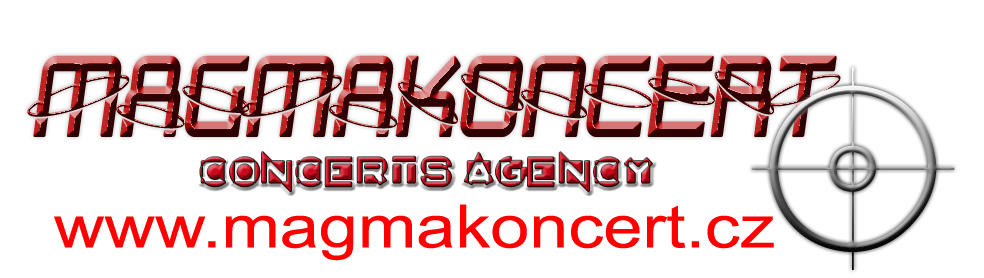 Smlouva o zajištění koncertního vystoupení (uzavřená ve smyslu § 51 zákona č. 40/1964 Sb., Občanského zákoníku, ve znění pozdějších předpisů) 	I. 	Smluvní strany Obstaratel:   MAGMAKONCERT s.r.o.                       Vodičkova 9                       110 00 Praha 1                        IČ:29156432, DIČ:CZ29156432 , tel. +420 724 660 537 Objednatel:   Městské kulturní středisko, Mírová 831, 386 01 Strakonice, IČ. 00 367 869                                                            Předmět smlouvy Předmětem této smlouvy je zajištění koncertního vystoupení (hudební produkce) rockové  skupiny  Harlej  v:  Strakonice -Letní kino dne 19.6.2020, v délce 100minut.  Skupina Harlej je zastoupena agenturou: MAGMAKONCERT s.r.o., Vodičkova 9, 110 00 Praha 1 , IČ:29156432, DIČ:CZ29156432. Další podrobnosti, zejména o začátku a konci vystoupení budou upřesněny v objednávkovém formuláři, který je součástí této smlouvy. 	II. 	Práva a povinnosti stran 1. Práva a povinnosti obstaratele Obstaratel se zavazuje, že se skupina Harlej dostaví na koncertní vystoupení v přesném termínu a včas dle objednávkového formuláře. V opačném případě má objednatel právo od smlouvy odstoupit a obstaratel ručí za škody, které objednateli v důsledku nedodržení této povinnosti vznikly. Obstaratel se zavazuje, že skupina Harlej zabezpečí celý program svědomitě a v plném rozsahu dle ujednaných podmínek.  Obstaratel se dále zavazuje, že v případě překážek na jeho straně, které nebyly zaviněny úmyslně ani nedbalostí a které by mohly znemožnit vystoupení či mít podstatný vliv na jeho průběh, je povinen oznámit objednateli (pořadateli) bez zbytečného odkladu, kdy se o nich dozví, nejpozději však 5 dní (dobu si určit sami) před koncertem (např. v případě onemocnění člena skupiny). V takovém případě si obstaratel vyhrazuje právo od smlouvy odstoupit a objednateli tak nevznikne právní nárok na jakoukoli náhradu. Odpovědnost obstaratele při odstoupení od smlouvy nevzniká v případě, kdy důvody odstoupení jsou dány mimořádnými okolnostmi, jako jsou např. úřední rozhodnutí, změny zákona apod. Obstaratel zajistí na své náklady kvalitní ozvučení a osvětlení celého koncertu. -2- 2. Práva a povinnosti objednatele Objednatel je povinen zabezpečit prostor pro konání celé akce.  Objednatel je povinen převzít všechny organizační výdaje spojené s vystoupením . Objednatel zajistí na svůj vrub občerstvení pro účinkující v tomto rozsahu: 8ks 2L neslazených neperlivých minerálek, 60ks točeného piva ,2x1litr Rum Božkov ,6x2L Cocacola ZERO, 2x2L Coca-cola klasik, 4x2L Fanta, 4x2L Sprite, 2x0.75Lčervené víno, 6x nealko pivo, 15x energy drink Red Bull, teplou večeři pro celý tým- 15 osob.                                             Objednatel  je povinen zajistit kvalitní pořadatelskou službu, která zkontroluje popř. zabrání vnesení nebezpečných předmětů do objektu.Dále objednatel zajistí min. 4.pomocníky na vyložení a naložení aparatury/před koncertem i po koncertu/,kterou si skupina přiveze.  Objednatel má právo od této smlouvy odstoupit jen ve zvláště odůvodněných případech, jenž stojí mimo jeho dosah nejpozději 1 měsíc před stanoveným vystoupením. Nepříznivé počasí, nízká účast návštěvníků akce atd. není důvodem ke zrušení této smlouvy. Při nedodržení těchto podmínek je objednatel povinen uhradit všechny náležitosti (smluvené částky) tak, jako by se vystoupení konalo. Objednatel má povinnost zajistit vjezd nákladním a osobním automobilům k místu konání akce, v případě potřeby zajistí i tzv. povolení k vjezdu pro zásobování udílené Policí ČR. Objednatel je povinen zajistit dostatečně velkou a šatnu pro účinkující s přístupem na pódium, může být i střežený stan. Objednatel zajistí prostor 3x3 metry na stánek s merchandise kapely v areálu konání koncertu s přívodem elektřiny 230V. Objednatel zajistí 15 volných vstupů pro hosty kapely. Objednatel zajistí na své náklady ubytování pro 3 osoby. 	III. 	Smluvní cena  IV. Objednatel se zavazuje uhradit obstaravateli před koncertem dohodnutou smluvní cenu  ve výši: 168.000,-Kč (slovy:jednostošedesátosmtisíc korun českých.)+21%DPH, tj.celkem 203.280,-Kč. V případě, že objednatel neuhradí dohodnutou smluvní cenu před koncertem, obstaratel si vyhrazuje právo na odstoupení od této smlouvy. Dále, nedorží-li objednatel odstavec 2. bod l), pro tenty případy si smluvní strany sjednávají smluvní pokutu k tíži objednatele ve výši 50.000,-Kč (slovy:pasesáttisíc korun českých)+21%DPH. Tato smluvní pokuta je splatná do 5-ti dnů ode dne konání koncertu, který je předmětem této smlouvy, a to na bankovní účet obstaratele č.107-2234520227/0100, vedený u KB, a.s.,  pob. Blovice. -3-                                          V.   Závěrečná ustanovení                                                                            Tato smlouva nabývá platnosti a účinnosti dnem jejího uzavření a tímto dnem jsou její účastníci svými projevy vázáni. Doručuje se na adresu uvedenou v této smlouvě, pokud smluvní strana sama nesdělí druhé       straně adresu jinou. Za doručenou zásilku se považuje i odmítnutí písemnosti adresátem       nebo její nepřevzetí (nevyzvednutí v úložní době) a vrácení zpět odesílateli. Účinek      doručení nastává vrácením zásilky. Nedílnou součástí této smlouvy jsou technické podmínky, které obstaratel zasílá společně s touto smlouvou. Při nedodržení těchto podmínek se hudební produkce neuskuteční a objednatel uhradí veškeré vynaložené náklady, honoráře, práci techniky a dopravu tak, jako by se koncertní vystoupení konalo. Tato smlouva je vyhotovena ve 2 stejnopisech s hodnotou originálu, z nichž každý z účastníků této smlouvy obdrží po jednom. Účastníci shodně prohlašují, že si smlouvu přečetli, s jejím obsahem bez výhrad a připomínek souhlasí, a že byla sepsána podle jejich pravé a svobodné vůle a na důkaz toho připojují své vlastnoruční podpisy.  V Praze dne 1.6.2020 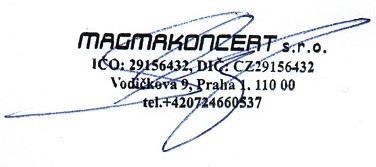 …………………………………                                                ………………………………               obstaratel                                                                                      objednatel -4- OBJEDNÁVKOVÝ FORMULÁŘ !!!!!Podepsanou smlouvu zašlete zpět na poštovní adresu!!!!!! Radek Sladký U Rybníka 666 336 01 Blovice  CZ ………………………………………….                     ………………………………………….                       obstaratel                                                                         objednatel Obstaratel: MAGMAKONCERT s.r.o. Vodičkova 9 110 00 Praha 1   IČ:29156432, DIČ:CZ29156432 tel.724 660 537 Objednatel: Městské kulturní středisko, Mírová 831, 386 01 Strakonice, IČ. 00 367 869 Místo akce: Strakonice- Letní kino Datum akce: 19.6.2020 Začátek vystoupení: 21.20h Konec vystoupení: 23.00h Název souboru: HARLEJ Název programu: Turné 2020 Smluvní cena: 168.000,-+21%dph, celkem 203.280,- Datum zpracování smlouvy: 1.6.2020 